السيرة الذاتية والعلمية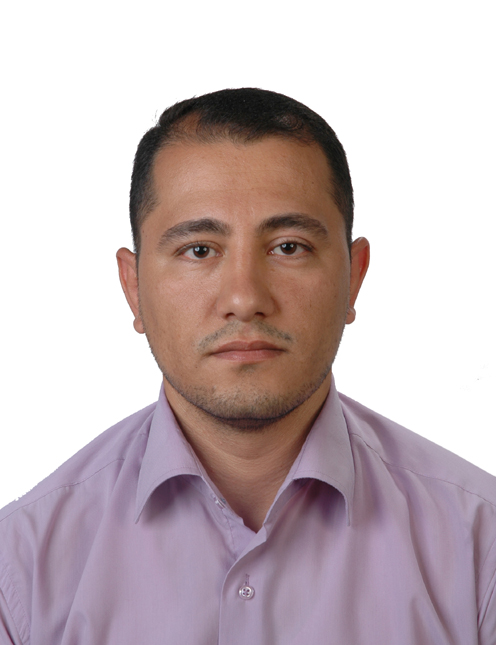 المعلومات الشخصيةالشهاداتالبيانات العلميةالمؤلفات والشهادات والمؤتمراتالمناصبالاسمنبيل خالد شيت سليمان الطائينبيل خالد شيت سليمان الطائينبيل خالد شيت سليمان الطائيتاريخ الميلاد18/2/1982محل الولادةنينوى/ الموصلالحالة الزوجيةمتزوجعدد الاولاد3الجنسية عراقي عراقي عراقياللقب العلمي وتاريخ الحصول عليهمدرس  10/6/ 2012مدرس  10/6/ 2012مدرس  10/6/ 2012عدد سنوات الخدمة 12 12 12عنوان البريد الالكترونيDr_nabeel_altaee@yahoo.comDr_nabeel_altaee@yahoo.comDr_nabeel_altaee@yahoo.comالشهادةالتخصصسنة الحصول عليهاالجامعةالبكالوريوسأثار قديمة2005جامعة الموصلالماجستيرأثار قديمة2008جامعة الموصلالدكتوراهأثار قديمة2012جامعة الموصلالدراسات الاوليةالدراسات الاوليةتدريس 4 مواد دراسية اوليةالدراسات العليا    /النشاطات العلميةالنشاطات العلميةعضو هيئة تنقيبات تل قوينجق – الموسم الرابع  2013-2014عضو هيئة تنقيبات تل قوينجق – الموسم الرابع  2013-2014عضو هيئة تنقيبات تل قوينجق – الموسم الرابع  2013-2014الإشراف على طلبة الماجستيرالإشراف على طلبة الماجستير     /     /     /الإشراف على طلبة الدكتوراهالإشراف على طلبة الدكتوراه     /     /     /مناقشات الرسائل الجامعيةمناقشات الرسائل الجامعية     /     /     /البحوث المنشورةالمجلات المحلية     /     /     /البحوث المنشورةالمجلات العالمية     /     /     /البحوث المقيمةمحليا      /      /      /البحوث المقيمةعالميا      /      /      /عدد الكتب المؤلفة    /براءات الاختراع    /عدد الندوات والمؤتمرات المشارك فيهاالندوات (1)  / المؤتمرات (-)عدد الدورات و ورش العملالدورات (3) / ورش العمل (2) الشهادات التقديرية والجوائز العلميةالشهادات التقديرية (1) /الجوائز العلمية (-)كتب الشكر 6المناصب الإدارية التي تقلدهامقرر قسم اللغات العراقية القديمة  / كلية الاثارمنذ عام 2017 .عضوية الجمعيات العلمية والمهنية  /عضوية اللجان  الوزارية  /